Государственное профессиональное образовательное учреждениеТульской области «Тульский государственный машиностроительный колледж имени Никиты Демидова»(ГПОУ ТО «ТГМК им. Н. Демидова»)МЕТОДИЧЕСКИЕ РЕКОМЕНДАЦИИПО ПРОХОЖДЕНИЮ ПРАКТИЧЕСКОЙ ПОДГОТОВКИ (ПРАКТИКИ ПО ПРОФИЛЮ СПЕЦИАЛЬНОСТИ) ПМ.01. Монтаж промышленного оборудования и пусконаладочные работы15.02.12 Монтаж, техническое обслуживание и ремонт промышленного оборудования (по отраслям)2022 гМетодические рекомендации по организации и прохождению производственной практики являются частью учебно-методического комплекса (УМК) ПМ.01 Монтаж промышленного оборудования и пусконаладочные работы.Методические рекомендации определяют цели и задачи, конкретное содержание, особенности организации и порядок прохождения производственной практики студентами, а также содержат требования по подготовке отчета по практике.Составитель: Кудина С.С., руководитель практик ГПОУ ТО «ТГМК 
им. Н. Демидова»Уважаемый студент!Производственная практика является составной частью профессионального модуля ПМ.01 Монтаж промышленного оборудования и пусконаладочные работы 15.02.12 Монтаж, техническое обслуживание и ремонт промышленного оборудования (по отраслям).Требования к содержанию практики регламентированы:федеральным государственным образовательным стандартом среднего профессионального образования (утв. приказом Министерства образования и науки РФ от 9 декабря 2016 г. N 1580) специальности 15.02.12 Монтаж, техническое обслуживание и ремонт промышленного оборудования (по отраслям);положением об организации и проведении практической подготовки обучающихся по основным профессиональным образовательным программам в ГПОУ ТО «ТГМК им. Н. Демидова», утвержденным приказом от 02.07.2020 г. № 040/1-У;учебными планами специальности 15.02.12 Монтаж, техническое обслуживание и ремонт промышленного оборудования (по отраслям); рабочей программой ПП.01 Монтаж промышленного оборудования и пусконаладочные работы;настоящими методическими рекомендациями.По профессиональному модулю ПМ.01 Монтаж промышленного оборудования и пусконаладочные работы учебным планом предусмотрена производственная практика в количестве 108 часов.Производственная практика по профилю специальности направлена на формирование у Вас общих и профессиональных компетенций, приобретение практического опыта по виду профессиональной деятельности: монтаж промышленного оборудования и пусконаладочные работы. В рамках производственной практики Вы получаете возможность освоить правила и этические нормы поведения работников в сфере монтажа промышленного оборудования и пусконаладочных работ.Прохождение практики повышает качество Вашей профессиональной подготовки, позволяет закрепить приобретаемые теоретические знания, способствует социально-психологической адаптации на местах будущей работы. Выполнение заданий практики поможет Вам быстрее адаптироваться к условиям профессиональной деятельности.Обращаем Ваше внимание:прохождение производственной практики является обязательным условием обучения; студенты, не прошедшую практику, к экзамену квалификационному по профессиональному модулю не допускаются. Настоящие методические рекомендации определяют цели и задачи, а также конкретное содержание заданий по практике, особенности организации и порядок прохождения производственной практики, а также содержат требования к подготовке отчета по практике и образцы оформления его различных разделов. Обращаем Ваше внимание, что внимательное изучение рекомендаций и консультирование у Вашего руководителя практики от колледжа поможет Вам без проблем получить оценку по практике.Консультации по практике проводятся Вашим руководителем по графику, установленному на организационном собрании группы. Посещение этих консультаций позволит Вам наилучшим образом подготовить отчет.Желаем Вам успехов!1. ЦЕЛИ И ЗАДАЧИ ПРАКТИКИПроизводственная практика является составной частью образовательного процесса по специальности 15.02.12 Монтаж, техническое обслуживание и ремонт промышленного оборудования (по отраслям) и имеет важное значение при формировании вида профессиональной деятельности: монтаж промышленного оборудования и пусконаладочные работы. Производственная практика является ключевым этапом формирования общих и профессиональных компетенций, обеспечивая получение и анализ опыта как по выполнению профессиональных функций, так и по вступлению в трудовые отношения. Практика направлена на умение:- анализировать техническую документацию на выполнение монтажных работ; - читать принципиальные структурные схемы;- подбирать оборудование, средства измерения в соответствии с условиями технического задания;- выполнять монтажные работы;- пользоваться грузоподъемными механизмами;- рассчитывать предельные нагрузки грузоподъемных устройств;-производить наладку и ввод в эксплуатацию промышленного оборудования.   Выполнение заданий практики является ведущей составляющей процесса формирования общих и профессиональных компетенций по ПМ.01 Монтаж промышленного оборудования и пусконаладочные работы.Цели практики:Получение практического опыта в:- монтаже и пуско-наладке промышленного оборудования на основе разработанной технической документации; - проведении работ, связанных с применением грузоподъемных механизмов при монтаже и ремонте промышленного оборудования; - контроле работ по монтажу промышленного оборудования с использованием контрольно-измерительных инструментов;- сборке узлов и систем, монтаже и наладке промышленного оборудования;- программировании автоматизированных систем промышленного оборудования с учетом специфики технологических процессов;- выполнении пусконаладочных работ и проведении испытаний систем промышленного оборудования. Содержание заданий практики позволит Вам сформировать профессиональные компетенции (ПК) по виду профессиональной деятельности «Выполнение типовых слесарных и слесарно-сборочных работ» и способствовать формированию общих (ОК). Формирование профессиональных компетенций (ПК)3. Формирование общих компетенций (ОК)2. СОДЕРЖАНИЕ ПРАКТИКИПо прибытии на место прохождения практики, Вы совместно с руководителем практики от предприятия составляете календарный план прохождения практики по профилю специальности. При составлении плана следует руководствоваться заданиями по практике. 3. ОРГАНИЗАЦИЯ ПРАКТИКИ.Общее руководство и организацию практикой осуществляет руководитель практики от колледжа. Практика осуществляется на основе договоров между колледжем и предприятиями, в соответствии с которыми последние предоставляют места для прохождения практики.Перед началом практики проводится установочная конференция с целью ознакомления Вас с приказом, сроками практики, порядком организации работы во время практики в организации, оформлением необходимой документации, правилами техники безопасности, видами и сроками отчетности и т.п.ВАЖНО! С момента зачисления студентов на рабочие места на них распространяются правила охраны труда и внутреннего распорядка, действующие на предприятии!Основные обязанности студента в период прохождения практики.Перед началом практики необходимо:принять участие в установочной конференции по практике;получить договор на практику;получить индивидуальное задание;согласовать с руководителем практики от образовательного учреждения структуру отчета, свой индивидуальный план прохождения практики.В процессе прохождения практики необходимо:соблюдать, действующие в организациях правила внутреннего распорядка, требования охраны труда, безопасности жизнедеятельности и пожарной безопасности, производственной санитарии;ежедневно согласовывать состав и объём работ с руководителем практики от предприятия/наставником;информировать руководителя практики от предприятия/наставника о своих перемещениях по территории предприятия в нерабочее время с целью выполнения отдельных заданий;полностью выполнять задания, предусмотренные программой практики, вести записи в дневнике в соответствии с индивидуальным планом;принимать участие в групповых или индивидуальных консультациях с руководителем практики от колледжа и предъявлять для проверки результаты выполнения заданий в соответствии с индивидуальным планом.4. АТТЕСТАЦИЯ ПО ИТОГАМ ПРАКТИЧЕСКОЙ ПОДГОТОВКИДля аттестации по итогам производственной практики студент представляет руководителю практики от колледжа комплект материалов, включающий в себя: - отчет по производственной практике (приложение 1); - дневник прохождения практики (приложение 3); - производственную характеристику (приложение 2).Аттестация по итогам производственной практики проводится в форме, предусмотренной учебным планом и проводится с учетом или на основании результатов ее прохождения, подтверждаемых документами соответствующих профильных организаций, с которыми заключены договора на практическую подготовку.Обучающиеся, не прошедшие практическую подготовку, не допускаются к прохождению государственной итоговой аттестации.Приложение 1Государственное профессиональное образовательное учреждение Тульской области «Тульский государственный машиностроительный колледж им. Н. Демидова»(ГПОУ ТО «ТГМК им. Н. Демидова»)ОТЧЕТ ПО ПРОИЗВОДСТВЕННОЙ ПРАКТИКЕПМ.01 Монтаж промышленного оборудования и пусконаладочные работыСпециальность 15.02.12 Монтаж, техническое обслуживание и ремонт промышленного оборудования (по отраслям)Место проведения практики ______________________________Студент группы               _______________		           ___________(подпись, дата)				(фамилия, инициалы)      Руководитель практики   _______________		           ___________   (подпись, дата)				(фамилия, инициалы)      Тула, 20   гСОДЕРЖАНИЕ ОТЧЕТА1. Введение (цель и задачи практики).2.  Характеристика предприятия:2.1.	Структура предприятия.2.2.	Вид деятельности.3. Индивидуальное задание по практике (приложение 4)4. Заключение (на основе представленного материала в основной части отчета подводятся итоги практики, отмечаются выполнение цели, достижение задач, получение новых знаний, умений, практического опыта, пожелания и замечания по прохождению практики, предложения по совершенствованию изученного предмета практики на предприятии).5. Список используемой литературы (включая нормативные документы, методические указания, должен быть составлен в соответствии с правилами использования научного аппарата).6. Приложения (соответствующая документация (формы, бланки, схемы, графики и т.п.)), которую студент подбирает и изучает при написании отчета.* Все разделы отчета должны иметь логическую связь между собой. Отчёт должен быть оформлен согласно правилам оформления текстовых документов. Каждый отчет выполняется индивидуально и формируется в папку.Приложение 2ПРОИЗВОДСТВЕННАЯ ХАРАКТЕРИСТИКАОбучающегося ГПОУ ТО «ТГМК им. Н. Демидова»Группы №_______специальность 15.02.12 Монтаж, техническое обслуживание и ремонт промышленного оборудования (по отраслям)Обучающийся______________________________________________________________за время прохождения практической подготовки (практики по профилю специальности)_______________________________________________________________________________________________________________________________________                                                              (наименование предприятия)с_________________________г.    по_________________________________________г. выполнил(а) работы на рабочих местах_______________________________________                                                                         (перечень рабочих мест)__________________________________________________________________________________________________________________________________________________________________________________________Производственные показатели производственного обучения: 	 а) выполнение норм и качество работы_____________________________________________________________________________________________________________________________________________б) выполнение производственных обязанностей_____________________________________________________________________________________________________________________________________________________________________________________Знание технологического процесса, обращение с инструментом и оборудованием_________________________________________________________________________________________________________________________________________________________________________________________________________________(выполнение приемов работы, планирование работы)                             ____________________________________________________________________________________________________________________________________________________(организация рабочего места)                               ____________________________________________________________________________________________________________________________________________________(применение передовых методов труда и др.)Трудовая дисциплина__________________________________________________________________________________________________________________________________________Начальник цеха                                                                                           _________________Ст. мастер цеха                                                                                             _________________Мастер п/о                                                                                                     _________________«____»____________20___г.Приложение 3Государственное профессиональное образовательное учреждение Тульской области «Тульский государственный машиностроительный колледж имени Никиты Демидова»ДНЕВНИКПО___ПРОИЗВОДСТВЕННОЙ___ПРАКТИКЕОбучающегося группы   ____________________________________________                                                      (группа, фамилия, имя, отчество)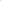 По специальности        15.02.12 Монтаж, техническое обслуживание и ремонт промышленного оборудования (по отраслям)                                                                     Место прохождения практики    ______________________________________  (полное наименование организации, в которой проходила практика)Наименование практики _____________________________________________		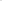 Объем часов практики    _____________________________________________	  На практику прибыл       _____________________________________________С практики убыл                _____________________________________________М.П.г. Тула, 20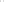 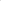 Руководитель практики от организации _______________   ____________                                                           (подпись, расшифровка)   (Ф.И.О., должность)«_______» __________________ 20_______ гПриложение 4ЗАДАНИЕНА ПРОИЗВОДСТВЕННУ ПРАКТИКУ Название ПКРезультат, который Вы должны получить при прохождении практикиПК 1.1Осуществлять работы по подготовке единиц оборудования к монтажу.ПК 1.2Проводить монтаж промышленного оборудования в соответствии с технической документацией.ПК 1.3Производить ввод в эксплуатацию и испытания промышленного оборудования в соответствии с технической документацией.Название ОКРезультат, который Вы должны получить при прохождении практикиОК 1Выбирать способы решения задач профессиональной деятельности, применительно к различным контекстам.ОК 2Осуществлять поиск, анализ и интерпретацию информации, необходимой для выполнения задач профессиональной деятельности.ОК 3Планировать и реализовывать собственное профессиональное и личностное развитие.ОК 4Работать в коллективе и команде, эффективно взаимодействовать с коллегами, руководством, клиентами.ОК 5Осуществлять устную и письменную коммуникацию на государственном языке с учетом особенностей социального и культурного контекста.ОК 6Проявлять гражданско-патриотическую позицию, демонстрировать осознанное поведение на основе общечеловеческих ценностей.ОК 7Содействовать сохранению окружающей среды, ресурсосбережению, эффективно действовать в чрезвычайных ситуациях.ОК 8Использовать средства физической культуры для сохранения и укрепления здоровья в процессе профессиональной деятельности и поддержание необходимого уровня физической подготовленности.ОК 9Использовать информационные технологии в профессиональной деятельности.ОК 10Пользоваться профессиональной документацией на государственном и иностранном языках.ДатаВид работы производственной практикиОценкаПодпись ответственного лица от предприятия